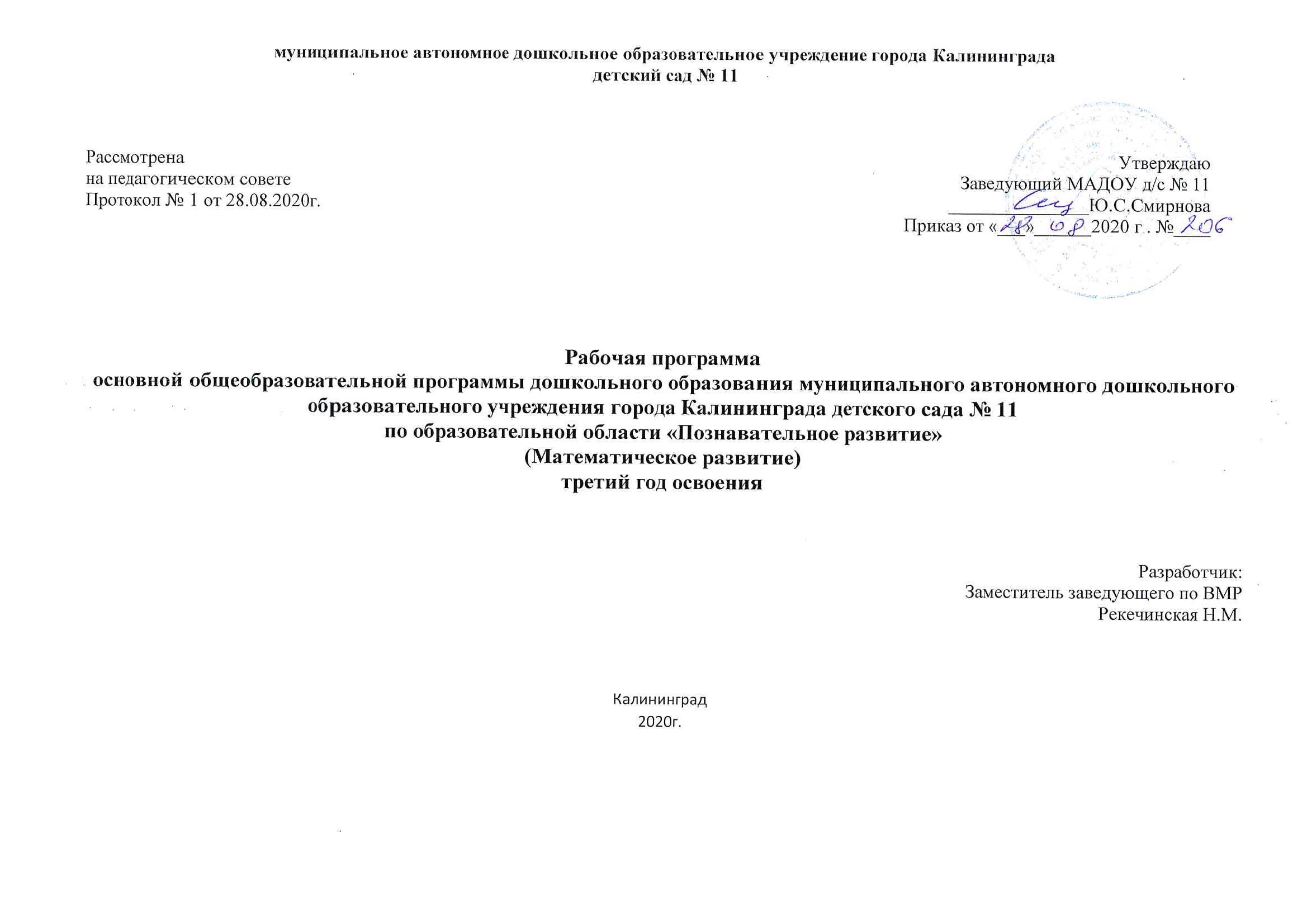 1. Пояснительная запискаВ данной рабочей программе раскрывается содержание математического развития дошкольников 5 – 6 лет. Здесь представлены требования к уровню освоения программы, рассчитан объём образовательной нагрузки и виды образовательной работы, обозначены условия успешной реализации программы.Методы и приемы работы: словесные: беседы, рассказ воспитателя;наглядные: наблюдения; использование демонстрационно-наглядного материала, использование ИКТ.Практические: дидактические игры и упражнения, оперирование со счетным материалом, составление и решение логических задач Основная форма реализации данной программы –НОД -25минут в неделю. Освоение задач математического развития осуществляется в НОД и в свободной самостоятельной деятельности в условиях предметно-пространственной среды, в специально организованных игротеках, математических уголках, центрах экспериментирования. Основные цели и задачиЦель развитие у детей 5-6 лет математических представлений. Задачи:Развивать потребность активно мыслить.- Приобретать знания о множестве, числе, величине, пространстве, времени как основах математического развития дошкольников.- Развивать логическое мышление.- Учить применять полученные знания в разных видах деятельности (игре, общении и т.д.)2. Планируемые результаты освоения программы- Считать по образцу и названному числу в пределах 10.- Понимать независимость числа от пространственного расположения предметов.- Писать цифры от 1 до 10.- Пользоваться математическими знаками: +, -, =, < ,>.- Соотносить количество предметов с соответствующей цифрой.- Различать количественный и порядковый счет в пределах 10.- Составлять числа от 3 до 10 из двух меньших.- Знать, рисовать, выкладывать из суетных палочек геометрические фигуры.- Называть последовательно дни недели.3. Тематический план4. Учебно-методическое и материально-техническое обеспечение. 4.1. Материально-техническое обеспечение ПрограммыСпециализированные учебные помещения и участки4.2. Методическое обеспечение4.3. Средства обучения и воспитания№ТемаЦельАвтор1МониторингОпределение актуального индивидуального профиля развития ребенка на начало  учебногоН.В.Верещагина. Педагогическаядиагностика индивидуального развития ребенка 5-6 лет в группе детского сада СПб. :», ДЕТСТВО-ПРЕСС» 2019г. стр 6.2№ 1Количество и счет:  число и цифра 1Величина: большой, поменьше, маленькийОриентировка во времени: ознакомление с названием месяца – сентябрьЛогическая задача: соединение рисунковЕ.В.Колесникова «Математика для детей 5 – 6лет».М.: ТЦ «Сфера», 2019. Стр. 203№ 2Количество и счет: число и цифра 2, знаки +, -Геометрические фигуры: соотнесение формы предмета с геометрической фигуройОриентировка в пространстве: ориентировка на листе бумагиЕ.В.Колесникова «Математика для детей 5 – 6лет».М.: ТЦ «Сфера», 2019. Стр.234№ 3Количество и счет: числа и цифры 1,2, 3; соотнесение количества предметов с цифройГеометрические фигуры: квадрат, выкладывание квадрата на счетных палочках, работа в тетрадях в клеткуЛогическая задача: дорисовать недостающие фигурыЕ.В.Колесникова «Математика для детей 5 – 6лет».М.: ТЦ «Сфера», 2019. Стр.265№ 4Количество и счет: числа и цифры1, 2, 3, 4; соотнесение количества предметов с цифройГеометрические фигуры: квадрат, выкладывание квадрата на счетных палочках, работа в тетрадях в клеткуВеличина: большой, поменьше, самый маленькийЕ.В.Колесникова «Математика для детей 5 – 6лет».М.: ТЦ «Сфера», 2019. Стр.296№ 5Количество и счет: числа и цифры 1, 2, 3, 4, 5; знаки +, =; независимость числа от величины предметов, состав числа 5 из двух меньшихОриентировка во времени: ознакомление с названием месяца - октябрьЕ.В.Колесникова «Математика для детей 5 – 6лет».М.: ТЦ «Сфера», 2019. Стр.317№ 6Количество и счет: число и цифра 6; знаки =, +, сложение числа 6 из двух меньшихВеличина: длинный, короче, еще короче, самый короткийЛогическая задача: сравнение, установление последовательностиЕ.В.Колесникова «Математика для детей 5 – 6лет».М.: ТЦ «Сфера», 2019. Стр.348№ 7Количество и счет: числа и цифры4, 5, 6; знаки <  >, =; независимость числа от расположения предметовГеометрические фигуры: квадрат, треугольникЕ.В.Колесникова «Математика для детей 5 – 6лет».М.: ТЦ «Сфера», 2019. Стр.369№ 8Количество и счет: числа и цифры 4, 5, 6; установление соответствия между числом, цифрой и количеством предметов, загадкиЕ.В.Колесникова «Математика для детей 5 – 6лет».М.: ТЦ «Сфера», 2019. Стр.3810№ 9Количество и счет: числа и цифры 1, 2, 3, 4, 5,  знак - .Геометрические фигуры: дорисовать геометрические фигуры Е.В.Колесникова «Математика для детей 5 – 6лет».М.: ТЦ «Сфера», 2019. Стр.4011№10Количество и счет: Ознакомление с цифрой 0.Ориентировка во времени: ознакомление с названием месяца - ноябрьЕ.В.Колесникова «Математика для детей 5 – 6лет».М.: ТЦ «Сфера», 2019. Стр.4312№ 11Количество и счет: числа и цифры 0,4,5,6; решение задачи, установление равенства между двумя группами предметов, соотнесение количества предметов с цифрой, знаки -,  < , > Ориентировка во времени и в  пространстве: слева, справа, впереди, сзади                    Е.В.Колесникова «Математика для детей 5 – 6лет».М.: ТЦ «Сфера», 2019. Стр.4513№ 12Количество и счет: число и цифра 7. Знаки =, +, математическая загадка, порядковый счет.Величина: часть и целое.Геометрические фигуры6 выкладывание прямоугольника из счетных палочек, работа в тетради в клетку, деление квадрата на 2, 4 части.Е.В.Колесникова «Математика для детей 5 – 6лет».М.: ТЦ «Сфера», 2019. Стр.4714№ 13Количество и счет:  числа и цифры 1,2,3,4,5,6,7; состав числа 7 из двух меньшихОриентировка во времени: дни неделиЕ.В.Колесникова «Математика для детей 5 – 6лет».М.: ТЦ «Сфера», 2019. Стр.4815№ 14Количество и счет: числа и цифры 1-8, знаки +, -Ориентировка во времени: ознакомление с названием месяца - декабрьЕ.В.Колесникова «Математика для детей 5 – 6лет».М.: ТЦ «Сфера», 2019. Стр.5016№ 15Количество и счет: порядковый счет; сложение сисла 8 из двух меньшихВеличина: деление предмета на 4 частиЕ.В.Колесникова «Математика для детей 5 – 6лет».М.: ТЦ «Сфера», 2019. Стр.5217№ 16Количество и счет: Решение предметов на сложение и вычитаниеГеометрические фигуры: овалОриентировка в пространстве: положение предмета по отношению к себе и другому лицуЕ.В.Колесникова «Математика для детей 5 – 6лет».М.: ТЦ «Сфера», 2019. Стр.5418№ 17Количество и счет: знаки <, >; порядковый счетОриентировка во времени: дни недели; ознакомление с названием месяца - январь Геометрические фигуры: прямоугольник, треугольник, квадрат, кругЕ.В.Колесникова «Математика для детей 5 – 6лет».М.: ТЦ «Сфера», 2019. Стр.5619№ 18Количество и счет: числа и цифры 1 – 9.Величина: высокий, низкийЕ.В.Колесникова «Математика для детей 5 – 6лет».М.: ТЦ «Сфера», 2019. Стр.5820№ 19Количество и счет: порядковый счет; сравнение смежных чиселВеличина: часть и целоеГеометрические фигуры: квадратЕ.В.Колесникова «Математика для детей 5 – 6лет».М.: ТЦ «Сфера», 2019. Стр.6021№ 20Количество и счет: число 10.Геометрические фигуры: выкладывание из счетных палочек трапеции, лодки, работа в тетради к клетку.Логическая задача: различия в двух похожих рисунках.Е.В.Колесникова «Математика для детей 5 – 6лет».М.: ТЦ «Сфера», 2019. Стр.6322№ 21Количество и счет: цифры от 1 до 10Ориентировка во времени: ознакомление с названием месяца – мартГеометрические фигуры: круг, трапеция, треугольник, квадратЕ.В.Колесникова «Математика для детей 5 – 6лет».М.: ТЦ «Сфера», 2019. Стр.6523№ 22Количество и счет: сложение числа 10 из двух меньшихЛогическая задача: дорисовка недостающих фигур.Е.В.Колесникова «Математика для детей 5 – 6лет».М.: ТЦ «Сфера», 2019. Стр.6624№ 23Количество и счет: решение задачи, соотнесение числа и цифры, знаки +, -Геометрические фигуры: работа в тетради в клеткуОриентировка во времени: ознакомление с названием месяца – февраль.Е.В.Колесникова «Математика для детей 5 – 6лет».М.: ТЦ «Сфера», 2019. Стр.6825№ 24Количество и счет: решение задач на сложение и вычитание, порядковый счетГеометрические фигуры: работа со счетными палочками.Е.В.Колесникова «Математика для детей 5 – 6лет».М.: ТЦ «Сфера», 2019. Стр.6926№ 25Количество и счет: решение примеров на сложение и вычитание, составление числа из двух меньшихОриентировка в пространстве: работа в тетради в клеткуГеометрические фигуры: круг, прямоугольникЕ.В.Колесникова «Математика для детей 5 – 6лет».М.: ТЦ «Сфера», 2019. Стр.7127№ 26Количество и счет: установление соответствия  между цифрой и количеством предметов, знаки < , >Ориентировка во времени: дни неделиГеометрические фигуры: круг, треугольник, прямоугольник, трапеция.Е.В.Колесникова «Математика для детей 5 – 6лет».М.: ТЦ «Сфера», 2019. Стр.7328№ 27Количество и счет: решение задач на сложение и вычитаниеГеометрические фигуры: четырехугольник, шестиугольникЕ.В.Колесникова «Математика для детей 5 – 6лет».М.: ТЦ «Сфера», 2019. Стр.7529№ 28Количество и счет: решение задач на вычитание , установление соответствия между числом и цифрой, работа в тетради в клеткуВеличина: большой, поменьше, самый маленькийГеометрические фигуры: треугольникОриентировка во времени: части сутокЕ.В.Колесникова «Математика для детей 5 – 6лет».М.: ТЦ «Сфера», 2019. Стр.7730№ 29Количество и счет: решение задач, отгадывание загадок, порядковый счетОриентировка во времени: дни недели, время годаОриентировка во времени: ознакомление с названием месяца - апрельЕ.В.Колесникова «Математика для детей 5 – 6лет».М.: ТЦ «Сфера», 2019. Стр.7931№ 30Количество и счет:  решение математической загадки, сложение числа 10 из двух меньшихГеометрические фигуры: круг, овал, треугольникОриентировка в пространстве: ориентировка на листе бумагиЕ.В.Колесникова «Математика для детей 5 – 6лет».М.: ТЦ «Сфера», 2019. Стр.8132№ 31Количество и счет: решение задачГеометрические фигуры круг, квадрат, прямоугольник, треугольникЛогическая задача: дорисовка предметаЕ.В.Колесникова «Математика для детей 5 – 6лет».М.: ТЦ «Сфера», 2019. Стр.8333№ 32Количество и счет: порядковый счет, решение математической загадки.Геометрические фигуры: рисование предмета из заданных фигурОриентировка в пространстве: работа в тетради в клеткуЕ.В.Колесникова «Математика для детей 5 – 6лет».М.: ТЦ «Сфера», 2019. Стр.8534№ 33Количество и счет: порядковый счет, сложение числа 10 из двух меньшихГеометрические фигуры: треугольник, круг, трапеция, символические изображения предметов из счетных палочек.Логическая задача: дорисовка предметаЕ.В.Колесникова «Математика для детей 5 – 6лет».М.: ТЦ «Сфера», 2019. Стр.8735№ 34Количество и счет: решение задачи, примеров, соотнесение цифры с количеством предметов, стихи о цифрах от 1 до 10Ориентировка во времени: закрепление знаний о месяцах – март, апрель, майЕ.В.Колесникова «Математика для детей 5 – 6лет».М.: ТЦ «Сфера», 2019. Стр.8836МониторингОпределение динамики актуального индивидуального профиля развития ребенка на конец  учебного годаН.В.Верещагина. Педагогическаядиагностика индивидуального развития ребенка 5-6 лет в группе детского сада СПб. :», ДЕТСТВО-ПРЕСС» 2019г. стр 6.№Наименование и принадлежность помещенияПлощадь (кв.м.)1.Уголок математического развития1№Автор Название Издание1Бондаренко Т.М.Комплексные занятия в старшей группе детского садаВоронеж.: ЧП Лакоценин, 2007г.2Михайлова З.А.Математика –это интересноСПб.: «Детство-пресс» 2009г3Е.В.Колесникова Математика для детей  5 – 6лет  .М.: ТЦ «Сфера», 2019.4Верещагина Н.В.Педагогическая диагностика индивидуального развития ребенка 6-7 лет в группе детского садаСПб, ДЕТСТВО-ПРЕСС, 2019г.Дидактические игры, игровые пособия«Геометрик на магнитах», логические блоки Дьенеша,кубики «Сложи узор», палочки Кюизенера, кубики «Хамелеон», игры – головоломки («Танграм», «Пифагор», «Колумбово яйцо», «Монгольская игра»), цветные деревянные счеты, часы из картона, магнитная мозаика «Веселый городок», конструкторы (строительный напольный, «Автогородок», «Лего»), настольные игры («Мы считаем», «Арифметика», «Волшебный поясок», паззлы «Счет. Цвета. Формы», паззл «Счет»).Раздаточный материалЦветные счётные палочки, матрёшки, наборы геометрических фигур, числовые карточки, цветные круги, прищепки.Демонстрационный материал (математика)Плакаты («Азбука цвета», «Учимся считать», «Больше, меньше, равно»), наглядные картинки по конструированию, альбомы к блокам Дьенеша и палочкам Кюизенера.